ЗАТВЕРДЖЕНОрозпорядження головидержавної адміністрації24.03.2021 № 40Структурауправління  соціального захисту населеннята надання соціальних послуг Рахівської районної державної адміністраціїНачальник управління соціального захисту населення та надання соціальних послуграйдержадміністрації                                                            Наталія КОБАСА		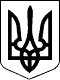 РАХІВСЬКА РАЙОННА державна адміністраціяЗАКАРПАТСЬКОЇ  ОБЛАСТІР О З П О Р Я Д Ж Е Н Н Я24.03.2021                                             Рахів                                                       № 40Про  структуру управління соціального захисту населення та надання соціальних послуг Рахівської  районної державної адміністрації	Відповідно до статей 5, 6, 33, 39, 41 Закону України ,,Про місцеві державні адміністрації”, на виконання постанов Кабінету Міністрів України від 25 березня 2014 р. № 91 ,,Деякі питання діяльності місцевих державних адміністрацій” (зі змінами), від 3 листопада 2019 р. № 926  ,,Про внесення змін до деяких постанов Кабінету Міністрів України та скасування постанови Кабінету Міністрів України від 19 червня 2019 р. № , від 18 квітня 2012 р. № 606 ,,Про затвердження рекомендаційних переліків структурних підрозділів обласної, Київської та Севастопольської міської, районної, районної у м. Києві та Севастополі державних адміністрацій” (зі змінами), розпорядження голови Рахівської районної державної адміністрації 11.03.2021 № 31 ,,Про затвердження положення про управління соціального захисту населення та надання соціальних послуг Рахівської районної державної адміністрації”,З О Б О В ’ Я З У Ю:1. Затвердити структуру управління соціального захисту населення та надання соціальних послуг Рахівської районної державної адміністрації згідно з переліком, що додається.2. Ліквідувати у структурі управління соціального захисту населення та надання соціальних послуг Рахівської районної державної адміністрації:	заступника начальника – начальника відділу соціальних допомог та житлових субсидій, чисельністю 1 штатна одиниця;	посаду провідного спеціаліста відділу обслуговування осіб з інвалідністю, ветеранів війни, праці та постраждалих внаслідок аварії на ЧАЕС, чисельністю 1 штатна одиниця;	відділ соціальних допомог та житлових субсидій, чисельністю 13 штатних одиниць;	відділ праці та соціальних зв’язків,чисельністю 3 штатні одиниці.	3. Утворити:	заступника начальника – начальника відділу соціальних 2допомог,чисельністю 1 штатна одиниця;		відділ соціальних допомог, чисельністю 13 штатних одиниць;	відділ соціальної підтримки окремих категорій громадян, чисельністю 4 штатні одиниці.	4. Начальнику управління соціального захисту населення та надання соціальних послуг Рахівської районної державної адміністрації (Кобаса Н.Ю.) здійснити заходи щодо попередження про вивільнення з посад працівників  управління соціального захисту населення та надання соціальних послуг Рахівської районної державної адміністрації, відповідно до вимог законодавства, та повідомлення про наявність вакантних посад.5. Визнати таким, що втратило чинність розпорядження голови райдержадміністрації 11.11.2020 № 340 ,,Про структуру управління соціального захисту населення та надання соціальних послуг Рахівської районної державної адміністрації”.6.   Контроль за виконанням цього розпорядження залишаю за собою.В.о. голови державної адміністрації                                            Віктор ТУРОК № п/пНазва структурного підрозділу та посадКількість чисельних одиниць1.Апарат:НачальникЗаступник начальника - начальник відділу соціальних допомог Заступник начальника - начальник відділу обслуговування осіб з інвалідністю, ветеранів війни, праці та постраждалих внаслідок аварії на ЧАЕС111ВСЬОГО32.Відділ з питань персоналу та правової роботи:Начальник Головний спеціалістІнспектор І-ї категорії111ВСЬОГО3  3.Відділ бухгалтерського обліку та автоматизованої обробки інформації:Начальник – головний бухгалтерЗаступник начальникаГоловний спеціаліст113ВСЬОГО54.Відділ соціальної підтримки окремих категорій громадян:НачальникГоловний державний соціальний інспекторГоловний спеціалістПровідний спеціаліст1111ВСЬОГО45.Відділ соціальних допомог:Заступник начальникаГоловний спеціалістПровідний спеціаліст Спеціаліст Архіваріус15241ВСЬОГО136.Відділ обслуговування осіб з інвалідністю, ветеранів війни, праці та постраждалих внаслідок аварії на ЧАЕС:Головний спеціаліст2ВСЬОГО27.Відділ персоніфікованого обліку та обслуговування пільгових   категорій населення, сім’ї та жінок:НачальникЗаступник начальникаГоловний спеціалістСпеціаліст 1121ВСЬОГО5Всього по управлінню35